Publicado en Madrid el 28/09/2020 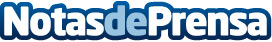 Avanza Larga Distancia reduce 2,5 toneladas de aceite y 4.000 litros de diesel para una movilidad ecológicaEn 2020 Avanza Larga Distancia se acerca más al medio ambiente con acciones para mejorar la calidad de vida de todosDatos de contacto:Avanza Larga Distancia605065567Nota de prensa publicada en: https://www.notasdeprensa.es/avanza-larga-distancia-reduce-25-toneladas-de Categorias: Finanzas Automovilismo Marketing Ecología Logística Recursos humanos Industria Automotriz http://www.notasdeprensa.es